COUNTY COMMISSION RECORD, VERNON COUNTYWednesday, October 11, 2023,	                                                                     4th October Adj.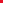 THE VERNON COUNTY COMMISSION MET, PURSUANT TO ADJOURNMENT, WEDNESDAY, OCTOBER 11, 2023, AT 9:00 A.M.  PRESENT: JOE WILSON, PRESIDING COMMISSIONER; CINDY THOMPSON, NORTHERN COMMISSIONER; EVERETT L. WOLFE, SOUTHERN COMMISSIONER;    FASTWYREShane Balk with Inetvisions, LLC met with the Commission via phone to discuss Fastwyre updates and new personnel.  He will arrange a meeting to discuss opportunities to provide service to Sheldon. A new generator for the Courthouse was also discussed.ROAD AND BRIDGEMike Reasoner, Road and Bridge Foreman, updated the Commission on the replacement of the bridge on Chouteau Road, east of C Highway. The old bridge is out, and construction of the new bridge has started. The Commissioners reviewed a culvert on Dodson Road, approximately 8/10 mile E of AA Highway in Bacon Township.HAZARD MITIGATIONA meeting was held at Centennial Hall at the Vernon County Fairgrounds to discuss hazard mitigation. All three Commissioners attended the meeting.      TOWNSHIPSAlice Garber, Blue Mound Township Clerk, visited the Commission about a culvert replacement on Halley Road, 1/8-mile West of OO Highway.					  ELECTRIC PROVIDERSMr. Vess from Harwood visited the Commission about switching electric providers.         ADJOURNOrdered that Commission adjourn at 3:10 P.M. until Tuesday, October 24, 2023.ATTEST: ________________________________ APPROVED:_____________________________		CLERK OF COMMISSION			       PRESIDING COMMISSIONER